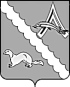 АДМИНИСТРАЦИЯ АЛЕКСАНДРОВСКОГО РАЙОНАТОМСКОЙ ОБЛАСТИПОСТАНОВЛЕНИЕО внесении изменений в постановление Администрации Александровского района Томской области от 13.11.2017 № 1462 Руководствуясь статьей 179 Бюджетного кодекса Российской Федерации, Порядком разработки, реализации и оценки эффективности муниципальных программ муниципального образования «Александровский район», утвержденным постановлением Администрации Александровского района Томской области от 02.09.2014 № 1143,ПОСТАНОВЛЯЮ:1.Внести в постановление Администрации Александровского района Томской области от 13.11.2017 № 1462 «Об утверждении муниципальной программы «Профилактика правонарушений и наркомании на территории Александровского района на 2018-2022 годы и на плановый период до 2025 года», следующие изменения:1) в Программе «Профилактика правонарушений и наркомании на территории Александровского района на 2018-2022 годы и на плановый период до 2025 года», (далее – Программа) (приложение): а) раздел «Объем средств бюджета района и иных финансовых ресурсов на реализацию муниципальной программы» паспорта Программы изложить в следующей редакции:б) таблицу раздела 5 «Объемы и источники финансирования изложить в следующей редакции:в) раздел 1  таблицы приложения 3 дополнить строкой следующего содержания:г) приложение 4 к Программе  изложить в редакции согласно приложению к настоящему постановлению.2.Настоящее постановление разместить на официальных стендах в специально отведенных местах, установленных решением Думы Александровского района Томской области, разместить на официальном сайте органов местного самоуправления Александровского района Томской области (http://www.alsadm.ru).3.Настоящее постановление вступает в силу на следующий день после его  официального обнародования.4.Контроль за исполнением настоящего постановления возложить на заместителя Главы района по экономике и финансам – начальника Финансового отдела.Глава Александровского  района                                                                       В.П. МумберЛутфулина Е.Л.2-48-86Рассылка: финансовый отделПриложение к постановлению Администрации Александровского района Томской области от 06.06.2022  № 705Приложение 4 к программе «Профилактика правонарушенийи наркомании на территории  Александровского района  на 2018-2022 годы и на плановый период до 2025 года»Прогнозная (справочная) оценка ресурсного обеспечения реализации муниципальной программы за счет всех источников финансирования06.06.2022                                                             № 705с. Александровскоес. АлександровскоеОбъем средств бюджета района и иных финансовых ресурсов на реализацию муниципальной программыВсего: 23924,544 тыс. руб.:2018 г. – 5480 тыс. руб.;2019 г. – 5893,5 тыс. руб.,2020 г. – 2306,4 тыс. руб.,2021 г. – 2424,144 тыс. руб.;2022 г. – 2746,9 тыс. руб.;2023 г. – 1571,2 тыс. руб.;2024  г. – 1571,2 тыс. руб.;2025 г. – 1571,2 тыс. руб.Источники и направления  расходовОбъем финансирования, в том числе по годам, тыс. руб.Объем финансирования, в том числе по годам, тыс. руб.Объем финансирования, в том числе по годам, тыс. руб.Объем финансирования, в том числе по годам, тыс. руб.Объем финансирования, в том числе по годам, тыс. руб.Объем финансирования, в том числе по годам, тыс. руб.Объем финансирования, в том числе по годам, тыс. руб.Объем финансирования, в том числе по годам, тыс. руб.Объем финансирования, в том числе по годам, тыс. руб.Источники и направления  расходоввсего20182019202020212022202320242025Бюджет района12638,8443 5653 687,2626,51160,4441781,7606606606Бюджет области11285,72 2752 206,31 679,91263,7965,2965,2965,2965,2Итого23924,5445 8405983,52306,42424,1442746,91571,21571,21571,2115На поддержку деятельности народных дружин, в том числе на материальное стимулированиеАдмини-страция Алексан-ровского района901150Источники и направления  расходовОбъем финансирования, в том числе по годам, тыс. руб.Объем финансирования, в том числе по годам, тыс. руб.Объем финансирования, в том числе по годам, тыс. руб.Объем финансирования, в том числе по годам, тыс. руб.Объем финансирования, в том числе по годам, тыс. руб.Объем финансирования, в том числе по годам, тыс. руб.Объем финансирования, в том числе по годам, тыс. руб.Объем финансирования, в том числе по годам, тыс. руб.Объем финансирования, в том числе по годам, тыс. руб.Источники и направления  расходоввсего20182019202020212022202320242025Бюджет района12638,8443 5653 687,2626,51160,4441781,7606606606Бюджет области11285,72 2752 206,31 679,91263,7965,2965,2965,2965,2Итого23924,5445 8405983,52306,42424,1442746,91571,21571,21571,2